 Hans	Karakter og lidelsesuttrykkHistorien	Målsetninger Danne en god relasjon med bruker Veilede bruker til gode valgHjemmetjenesterKommunikasjon – samhandling med bruker med demensVideoforedrag om kommunikasjon og holdninger – om demens (40 min.)
Kommunikasjon og holdninger - om demens: https://vimeo.com/49443386
Tema-ark: kommunikasjon og samvær: https://www.aldringoghelse.no/wp-content/uploads/2020/09/kommunikasjon-og-samvaer-norsk.pdf
Fagartikkel:
Marte Meo i demensomsorgen: https://fagbladet.no/article-6.91.20504.5d1a601595Dersom mulig vil det gjøre scenario mer realistisk om man har tilgjengelig:
- lenestol/sofa
- «medisiner» (eks. suketter)
- mat (brødskive eller tilsvarende)
- kaffehttps://forms.office.com/r/4XbrvGFKUB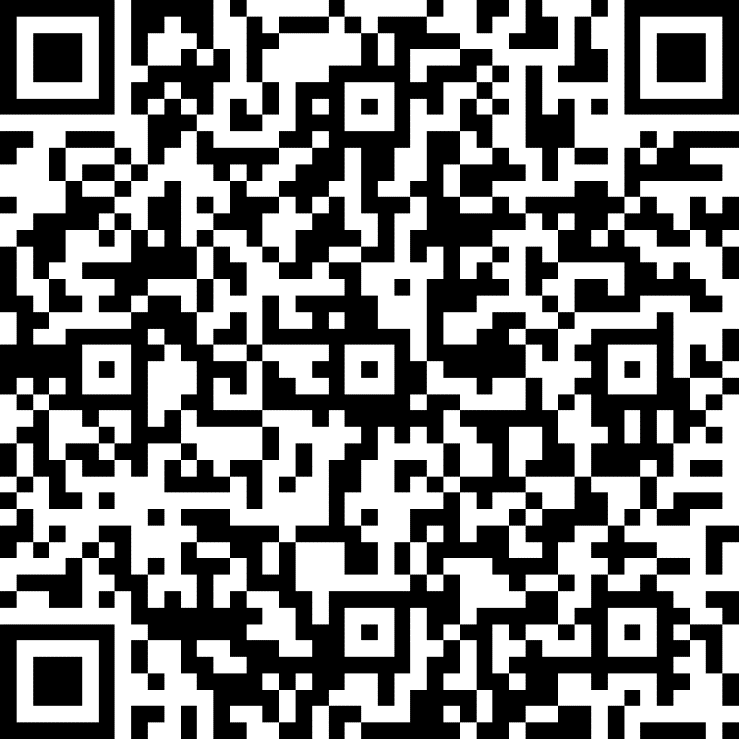 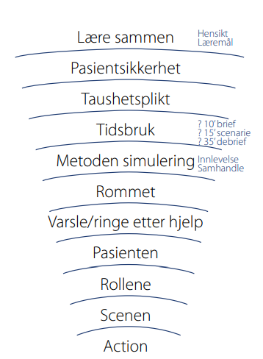 1-2 ansatte0-2 observatører Danne en god relasjon med bruker Veilede bruker til gode valgHans er 86 år gammel og bor i enebolig. Han er tidligere lærer. Han har en sønn, en datter og to barnebarn. Datteren er relativt ofte på besøk. Hans har hatt hjemmesykepleie i flere år og hadde i begynnelsen kun hadde behov for hjelp til medisinadministrering. De siste 6 månedene har han fallert kognitivt og i allmenntilstand. Hans klarer ikke lenger å ivareta sin personlige hygiene, han klarer ikke å kle seg eller å finne ut hvilket plagg som skal være hvor. Han ønsker ikke hjelp til å ivareta sin personlige hygiene. Hans er på din liste og du skal hjelpe han i morgenstell, gi medisiner og tilby frokost. Fasilitator kan tipse om å bruke «min livshistorie».Straks etter scenarioStraks etter scenarioStraks etter scenarioDebriefDebriefDebriefLM 1Danne en god relasjon med brukerDanne en god relasjon med brukerLM 2Veilede bruker til gode valgVeilede bruker til gode valgLM 3Tips til debrief:Hvilke rammebetingelser påvirker situasjonen? (bør tydeliggjøres og diskuteres i debrifen)Kontaktetablering (trygghetsskapende og tillitsvekkende?)Tidspunkt for stelletHvor godt er stellet planlagtSmertelindringKjennskap til livshistorie, vaner og interesserHvordan tilpasser man kommunikasjonen til en person med demensTips til debrief:Hvilke rammebetingelser påvirker situasjonen? (bør tydeliggjøres og diskuteres i debrifen)Kontaktetablering (trygghetsskapende og tillitsvekkende?)Tidspunkt for stelletHvor godt er stellet planlagtSmertelindringKjennskap til livshistorie, vaner og interesserHvordan tilpasser man kommunikasjonen til en person med demensI din yrkesaktive karriere var du lærer. Du er enkemann og mistet din kone for 3 år siden. Du har en sønn som bor i utlandet med sin familie. Din datter bor i nærheten og besøker deg relativt ofte. Du har to barnebarn.Du har økende kognitiv svikt og redusert korttidshukommelse. Du har et relativt godt ordforråd, men kan glemme enkelte ord, eksempelvis hva ting heter (f.eks. kopp)Du er Hans på 86 år. I løpet av de siste 6 månedene har du fallert i allmenntilstand. Du sitter mye passivt hjemme og er mindre aktiv enn før. Du klarer ikke å kle deg og klarer ikke å ivareta din personlige hygiene. Du klarer ikke lenger å holde det rent og ryddig hjemme. Du har ikke innsikt i din egen situasjon. Du ønsker ikke å gjøre ting du føler du blir tvunget til. Det er viktig for deg å bli møtt med respekt og høflighet. Hjemmetjenesten skal møte deg der du er, at du føler deg sett og forstått. Målet er at du føler du har en god relasjon med den ansatte fra hjemmetjenesten.Du har alltid vært fast bestemt på at du ønsker å bo hjemme.Du er i utgangspunktet apatisk og likegyldig. Dersom du føler deg presset til å gjøre ting du ikke ønsker, kan du reagere med frustrasjon/lett sinne.Du «blomstrer opp» under samtale om ting som er viktige i ditt liv. Barnebarna og familie er viktig for deg. Du var også veldig glad i jobben som lærer. Når samtalen kommer inn på disse temaene blir du mer «medgjørlig».I hvilken grad og hvordan brukes kroppsspråk/nonverbal kommunikasjon? Hvordan benyttes kjennskap til personen/personens livshistorie i samtale med bruker?Er språket tilpasset mottaker? (Åpne/lukkende spørsmål? Inviterer til samtale?) Hvordan legges det til rette for mestring?